ZERO GRAVITY				RICHMOND, VA		APRIL 8TH-9THREIGN CLASSIC			RICHMOND, VA		APRIL 15THSPRING JAM FEST			MAYHAM, PA			 APRIL 21ST-23RDPITT JAM FEST				PITTSBURG, PA		APRIL 28TH-30THTEAM LOADED BIG SHOTS		RICHMOND, VA		MAY 6TH-7THSOUTHERN INVITATIONAL 		HAMPTON, VA			MAY 19TH-21STMEMORIAL DAY BIG SHOTS		RICHMOND, VA		MAY 27TH-28THJULY TOURNAMENTS TBA- DATE POSSIBILITIES BELOWJULY 15TH -16THJULY 19TH- 23RD*All local tournaments, teams will carpool.  Out of state tournaments, coaches will transport athletes in vans.  Athletes are welcome to travel with their family.Coach Contact Info:COST:$325.00 per athlete Cost covers travel, tournament fees, shoes, and other apparel $200 due March 31st, $125 due April 15th.  Checks made payable to Team Loaded.*All athletes are expected to participate in all team fundraisers to cover additional expenses.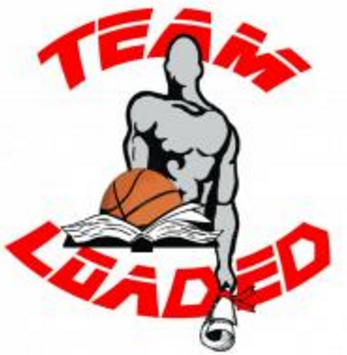 15 UYogi Edwards(757)215-8295norfolktitansbasketball@gmail.com16 ULamar Claiborne(757)510-5740kworsley@live.com17 UJoe Battle(757)291-3230jbattle36@gmail.comDirectorDonovan Bridgeforth(757)291-6507dbridgeforth23@gmail.com